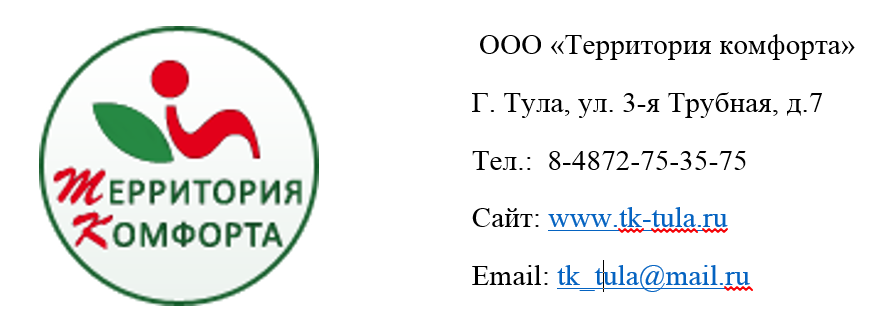 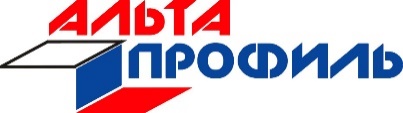 Водосточная система Элит, цвет белый69Желоб ПВХ 3м шт403,0570Желоб ПВХ 4м шт  537,4071Труба водосточная ПВХ 3мшт  416,0972Труба водосточная ПВХ 4мшт  554,6373Труба водосточная с муфтой ПВХ 3мшт  435,9474Труба водосточная с муфтой ПВХ 4мшт  581,6675Муфта желоба ПВХ шт  133,2876Заглушка ПВХ шт  52,3577Угол желоба 90° ПВХ шт  173,01207Угол желоба 120-145° ПВХ шт  241,2378Воронка 82мм ПВХ шт  208,4079Муфта трубы ПВХ шт  52,98208Муфта трубы переходная ПВХ шт  52,9880Колено трубы 67° ПВХ шт  99,4081Колено трубы 45° ПВХ шт  92,6482Слив трубы  ПВХ шт  99,4083Кронштейн желоба ПВХ шт  38,5484Кронштейн желоба металлшт  141,29209Кронштейн желоба металл малыйшт  132,19210Кронштейн желоба металл новыйшт  167,1185Хомут трубы ПВХ шт  45,0086Хомут трубы металлшт  159,5387Удлинитель кронштейна металлшт  141,29Водосточная система Элит, цвет коричневый109Желоб ПВХ 3м цвет коричнево-белыйшт440,84110Желоб ПВХ 4м цвет коричнево-белыйшт587,7391Труба водосточная ПВХ 3мшт462,2592Труба водосточная ПВХ 4мшт616,2893Труба водосточная с муфтой ПВХ 3мшт484,4594Труба водосточная с муфтой ПВХ 4мшт646,4495Муфта желоба ПВХ шт  146,7596Заглушка ПВХ шт  57,0097Угол желоба 90° ПВХ шт  190,36211Угол желоба 120-145° ПВХ шт  257,8698Воронка 82мм ПВХ шт  231,7099Муфта трубы ПВХ шт  58,83212Муфта трубы переходная ПВХ шт  58,83100Колено трубы 67° ПВХ шт  110,33101Колено трубы 45° ПВХ шт  102,98102Слив трубы  ПВХ шт  110,33103Кронштейн желоба ПВХ шт  42,64104Кронштейн желоба металлшт  141,29213Кронштейн желоба металл малыйшт  132,19214Кронштейн желоба металл новыйшт  167,11105Хомут трубы ПВХ шт  49,99106Хомут трубы металлшт  159,53107Удлинитель кронштейна металлшт  141,29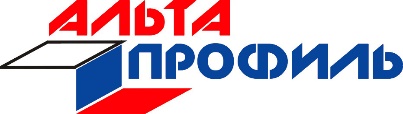 КодНаименование продукцииЕд. изм.Водосточная система Стандарт, цвет белый215Желоб ПВХ 3м шт265,84216Желоб ПВХ 4м шт  357,21217Труба водосточная ПВХ 3мшт  295,75218Труба водосточная ПВХ 4мшт  395,44219Труба водосточная с муфтой ПВХ 3мшт  310,71220Труба водосточная с муфтой ПВХ 4мшт  415,35221Муфта желоба ПВХ шт  90,46222Заглушка ПВХ шт  41,99223Угол желоба 90° ПВХ шт  129,23224Воронка 74мм ПВХ шт  156,70225Муфта трубы ПВХ шт  41,99226Колено трубы 67° ПВХ шт  74,30227Колено трубы 45° ПВХ шт  71,08228Слив трубы  ПВХ шт  77,53229Кронштейн желоба ПВХ шт  28,28230Поворотный элемент кронштейна желоба ПВХ шт  25,86231Кронштейн желоба металлшт  123,39236Кронштейн желоба металл малыйшт  120,38237Кронштейн желоба металл новыйшт  153,48232Клипса (1уп-200шт.)упак290,75233Хомут трубы ПВХ шт  33,91234Хомут трубы металлшт  127,89235Удлинитель кронштейна металлшт  127,89Водосточная система Стандарт, цвет коричневый238Желоб ПВХ 3м цвет коричнево-белыйшт297,40239Желоб ПВХ 4м цвет коричнево-белыйшт395,44241Труба водосточная ПВХ 3мшт328,96242Труба водосточная ПВХ 4мшт438,64243Труба водосточная с муфтой ПВХ 3мшт345,59244Труба водосточная с муфтой ПВХ 4мшт460,23245Муфта желоба ПВХ шт  95,30246Заглушка ПВХ шт  43,61247Угол желоба 90° ПВХ шт  142,15248Воронка 74мм ПВХ шт  166,39249Муфта трубы ПВХ шт  45,23250Колено трубы 67° ПВХ шт  87,21251Колено трубы 45° ПВХ шт  80,78252Слив трубы  ПВХ шт  87,21253Кронштейн желоба ПВХ шт  30,69254Поворотный элемент кронштейна желоба ПВХ шт  29,06255Кронштейн желоба металлшт  123,39260Кронштейн желоба металл малыйшт  120,38261Кронштейн желоба металл новыйшт  153,48256Клипса (1уп-200шт.)упак323,06257Хомут трубы ПВХ шт  37,18258Хомут трубы металлшт  127,89259Удлинитель кронштейна металлшт  127,89Водосточная система Элит, цвет белый88Сетка металл для системы Элитшт  198,75122Шпилька для хомутов металл Стандарт/Элитшт  19,48